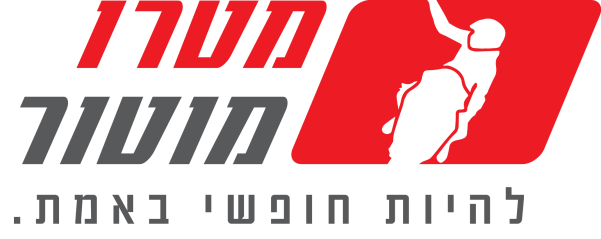 מבצעי אוקטובר במטרוסאן יאנג  125 SYMPHONY במחיר מבצע של  9,985 ₪ בלבדימאהה MT03 במחיר מבצע של 35,985 ₪ בלבד ימאהה MT07, MT07 TRACER ו- XSR700 במחיר מבצע של 54,985 ₪ בלבדקוואסקי Ninja 250 במחיר מבצע של 22,985 ש"ח בלבדמטרו מוטור יבואנית סאן יאנג ימאהה וקוואסאקי בישראל, מכריזה על מבצעי חודש אוקטובר ועדכוני מחירון.משפחת ה- MT  של ימאהה במחירים סופר אטרקטיביים: דגם ה- MT10 של ימאהה, המהווה את גרסת הנייקד של ה-YZF-R1, ממשיך במחיר משתלם במיוחד – 89,985 (במקום 94,985 ₪) וגירסת ה-SP  , המקבילה ל-YZF-R1M,  ב- 99,985 ₪ (במקום 109,985 ₪). ה- MT07  בכל גירסאותיו, במחיר חסר תקדים של 54,985 (במקום 59,985 ₪), כמו גם ה-XSR700, גרסת הספורט רטרו של ה-MT07.  האח הצעיר לסדרה, ה-  MT03 זוכה למחיר מבצע של 35,985 ₪ בלבד, במקום 39,985 ₪, מחיר המחירון.(במקום 39,985 ₪). בנוסף,  אופנוע הסופר ספורט של ימאהה- R3, מוצע כעת ב- 37,985 ₪ (במקום 41,985 ₪). בגזרת קוואסאקי, האופנוע הספורטיבי לצעירים ומתחילים, ה- Ninja 250, יימכר במחיר מבצע של 22,985 ₪ בלבד (במקום 24,985 ₪). מחירו של הסופר נייקד הספורטיבי של קוואסקי ה- Z 900 יעמוד על 67,985 ₪ (במקום 69,985 ₪). כמו כן, אופנוע הקרוזר של קוואסאקי, ה-VN 900 יימכר מעתה ב- 59,985, וייעודכן כמחיר המחירון.בסאן יאנג, יעמוד מחירו של ה- SYMPHONY 125 , הקטנוע הדינאמי בעל הגוף הקומפקטי על 9,985 בלבד (במקום 10,985 ₪). כמו כן, מחירו של הסאן יאנג JET 4, נקבע על 7,985 ₪ כמחיר מחירון.כל מבצעי אוקטובר (מחיר מבצע\מחיר מחירון)דגםמחיר מבצעמחיר מחירוןSYMPHONY 1259,985 ₪10,985 ₪Z-25022,985 ₪24,985 ₪NINJA -25022,985 ₪24,985 ₪MT-0335,985 ₪39,985 ₪VERSYS 30037,985 ₪39,985 ₪R337,985 ₪41,985 ₪MT-07/ 35 KW54,985 ₪59,985 ₪XSR-70054,985 ₪59,985 ₪MT-07 TRACER / 35 KW54,985 ₪59,985 ₪Z -90067,985 ₪69,985 ₪MT-0971,985 ₪74,985 ₪T-MAX 530 201775,985 ₪81,95 ₪MT-09 TRACER74,985 ₪79,985 ₪Z 1000R79,985 ₪89,985 ₪MT-1089,985 ₪94,985 ₪MT-10 SP99,985 ₪109,985 ₪